107年度「適齡兒少電視節目標章」圖文說故事活動簡章活動宗旨：為鼓勵電視業者提升兒少節目製播品質、提供兒少更好的觀看節目環境，國家通訊傳播委員會委託台灣媒體觀察教育基金會辦理「適齡兒少電視節目」(原「適齡兒童電視節目」)評選活動，選出適合15歲以下兒少觀賞之電視節目，並給予「適齡兒少電視節目標章」。為推廣「適齡兒少電視節目標章」，並使兒少了解電視節目分齡收視觀念，特舉辦「圖文說故事活動」，鼓勵兒少分享自身收視適齡兒少節目的經驗。主辦單位：國家通訊傳播委員會。承辦單位：財團法人台灣媒體觀察教育基金會。活動對象：全國各縣市學齡前兒童及國小、國中學生（需附上真實姓名、所屬學校年級、聯絡電話、地址電子郵件信箱及參與活動類型）。活動類別：依活動類型及年齡分為【著色競賽】、【繪畫競賽】及【作文競賽】。每人每類型限投1件。作品規格：【著色競賽】活動適合學齡前兒童，透過本會提供之著色圖稿上色，分享你眼中的適齡兒少電視節目標章。(報名表及著色圖稿請至活動網站下載)。【繪畫競賽】活動適合學齡前至國小低年級(含低年級)，透過單張圖畫，並搭配100-150字敘述，並自訂主題，分享與適齡兒少電視節目標章或電視節目的故事。(報名表如附件一)【作文競賽】活動適合國小、國中學生以中文白話撰寫成一篇分享文章，字數約300～500字（包含標點符號）分享自己與適齡兒少電視節目的故事。(報名表如附件二)報名方式：採網路報名方式：請至活動網站下載報名資料印出。報名表以E-mail寄送到tina@mediawatch.org.tw，標題請註明「適齡兒少電視節目標章--圖文說故事活動」。採紙本郵寄方式：請至活動網站下載報名資料印出。請於徵稿活動截止日前將參賽作品1式1份，掛號郵寄或親送至「台灣媒體觀察教育基金會」收(11674台北市文山區羅斯福路6段134號3樓)，信封請註明「適齡兒少電視節目標章--圖文說故事活動」。收件截止日期：即日起至107年 11月15日截止(郵寄投稿以郵戳為憑，逾期恕不受理）。評審方式：將由「適齡兒少電視節目標章」評審團另組成評審會，並依照參與活動類別進行評審，評審分為初審、複審兩階段進行，若參選作品未達標準，得酌減錄取名額。公布名單：將配合本會活動公布得獎名單及頒發獎狀，得獎名單也將公布於活動網站，未得獎者恕不另行通知。獎勵辦法：【著色競賽】：共錄取3名，各獲頒圖書禮券1000元及獎狀1幀。【繪畫競賽】：共錄取3名，各獲頒圖書禮券1000元及獎狀1幀。【作文競賽】：共錄取3名，各獲頒圖書禮券1000元及獎狀1幀。活動網站：「適齡兒少電視節目標章評選」專屬網站(http://www.mediawatch.me)「適齡兒少電視節目標章評選」粉絲團(https://www.facebook.com/bestchildtv)台灣媒體觀察教育基金會(http://mediawatch.org.tw/)注意事項：應徵作品如有以下情事之一者，一經察覺，即取消獲獎資格，且追回所頒獎金、獎狀並公佈投稿人姓名。作品曾以任何形式發表、出版或得獎者。作品係抄襲他人或有侵害他人著作權者。經人檢舉或告發參賽作品非為投稿人所創作者。不符投稿資格者。應徵作品，恕不退件，請參加者自存底稿。作品著作財產權歸屬作者，惟主辦和承辦單位擁有為推廣活動及基於教育目的進行之重製、下載、公開展示及刊載之權利，無須另外致酬。獲獎者將獲邀出席「107年度下半年適齡兒少電視節目評選結果公布記者會」現場領獎，外縣市出席，將補助獲獎者及一位陪同者之交通費用，每人最高新台幣1,000元整(費用未超過1,000元整，則實報實銷)，請出席者務必協助保留乘車證明，於活動會場中提供與工作人員。備註：本辦法如有未盡事宜，得隨時修訂補充。若對於活動內容有任何問題可e-mail到twmediawatch@gmail.com，或是電話（02）8663-3062洽詢。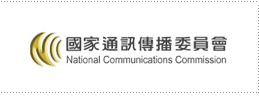 附件一：107年度「適齡兒少電視節目標章」圖文說故事【繪畫競賽】活動報名表附件二：107年度「適齡兒童電視節目標章」圖文說故事【作文競賽】活動報名表附件三：106年度「適齡兒童電視節目標章」評選結果106度下半年適齡兒童電視節目評選結果106度下半年適齡兒童電視節目評選結果106度上半年適齡兒童電視節目評選結果106年度上半年適齡兒童電視節目評選結果主辦單位：國家通訊傳播委員會10052臺北市中正區仁愛路1段50號電話：02-3343-8512傳真：02-3343-2642網址：http://www.ncc.gov.tw/承辦單位：財團法人台灣媒體觀察教育基金會11674 台北市文山區羅斯福路六段134號3樓電話：02-8663-3062傳真：02-8663-2663網址：http://mediawatch.org.tw/E-mail：public@mediawatch.org.tw姓名連絡電話就讀學校年級別（     ）年級通訊地址E-mail（無電子郵件信箱者免填）（無電子郵件信箱者免填）（無電子郵件信箱者免填）題目：題目：題目：題目：圖畫介紹：※可採手寫或電腦繕打，字數約 100-150 字，如用電腦繕打請使用中文 12 圖畫介紹：※可採手寫或電腦繕打，字數約 100-150 字，如用電腦繕打請使用中文 12 圖畫介紹：※可採手寫或電腦繕打，字數約 100-150 字，如用電腦繕打請使用中文 12 圖畫介紹：※可採手寫或電腦繕打，字數約 100-150 字，如用電腦繕打請使用中文 12 級字體。級字體。級字體。級字體。備註：圖畫作品請繪畫於 A4 大小紙張上，並用釘書機釘於報名表背面。備註：圖畫作品請繪畫於 A4 大小紙張上，並用釘書機釘於報名表背面。備註：圖畫作品請繪畫於 A4 大小紙張上，並用釘書機釘於報名表背面。備註：圖畫作品請繪畫於 A4 大小紙張上，並用釘書機釘於報名表背面。姓名連絡電話就讀學校年級別（     ）年級通訊地址E-mail（無電子郵件信箱者免填）（無電子郵件信箱者免填）（無電子郵件信箱者免填）題目：題目：題目：題目：文章內容：※可採手寫或電腦繕打，字數約300～500字，如用電腦繕打請使用中文 文章內容：※可採手寫或電腦繕打，字數約300～500字，如用電腦繕打請使用中文 文章內容：※可採手寫或電腦繕打，字數約300～500字，如用電腦繕打請使用中文 文章內容：※可採手寫或電腦繕打，字數約300～500字，如用電腦繕打請使用中文 12 級字體。12 級字體。12 級字體。12 級字體。播出頻道節目名稱適齡層播出頻道節目名稱適齡層GOOD TV小小海鸚島2-6歲Nick Jr小尼克兒童台Shimmer & Shine亮亮與晶晶2-6歲GOOD TV動物小遊俠2-6歲公共電視台水果冰淇淋2-6歲GOOD TV鼠小妹蒂兒2-6歲公共電視台動物小遊俠2-6歲GOOD TV樂活小園地2-6歲東森幼幼台Ben&Holly2-6歲MOMO 親子台Go Diego Go2-6歲東森幼幼台PORORO 第 6 季2-6歲MOMO 親子台小手 WuLaLa2-6歲東森幼幼台YOYO 點點名第 17 季2-6歲MOMO 親子台湯瑪士小火車2-6歲東森幼幼台小巴士 TAYO 第 3 季2-6歲MOMO 親子台愛探險的 Dora2-6歲東森幼幼台小巴士 TAYO 第 4 季2-6歲MOMO 親子台愛探險的 Dora(特別篇)2-6歲東森幼幼台咪咪羊上學趣第 3 季2-6歲MOMO 親子台禮貌小寶貝2-6歲東森幼幼台就是要 PLAY 第一季2-6歲Nick Jr小尼克兒童台Rusty Rivest小天才羅斯帝2-6歲客家電視台麼个麼个2-6歲播出頻道節目名稱適齡層播出頻道節目名稱適齡層16原住民電視台Tahu 生火吧7-9歲台視綜合台閻小妹7-9歲MOMO 親子台MOMO 這一家7-9歲民視無線台快樂故事屋7-9歲MY-KIDS TV忍者亂太郎7-9歲東森幼幼台Super Wings 第 2 季7-9歲公共電視台小魔女的華麗冒險 第二季7-9歲東森幼幼台PJ MASKS7-9歲公共電視台百變小露露 第二季7-9歲靖天卡通台利奧貓7-9歲公共電視台熊星人和地球人7-9歲靖天卡通台心靈環保兒童生活教育7-9歲播出頻道節目名稱適齡層播出頻道播出頻道節目名稱適齡層GOOD TV無名小英雄10-12歲東森幼幼台東森幼幼台TURNING MECARD10-12歲Nickelodeon Asia尼克兒童頻道Alvinnn!!!&theChipmunks鼠來寶艾文!!!10-12歲東森幼幼台東森幼幼台妖怪手錶 第 3 季10-12歲Nickelodeon Asia尼克兒童頻道Bunsen Is A Beast怪獸邦森10-12歲東森幼幼台東森幼幼台炫風騎士全面進化10-12歲人間衛視中華成語故事10-12歲東森幼幼台東森幼幼台哈囉!小梅子10-12歲大愛二台國民漢字須知10-12歲東森幼幼台東森幼幼台憤怒鳥 Stella10-12歲大愛電視台曾經我們一起 12 歲10-12歲東森幼幼台東森幼幼台憤怒鳥大集合10-12歲中華電視台妖怪手錶10-12歲客家電視台客家電視台小 O 事件簿10-12歲中華電視台新名偵探柯南10-12歲客家電視台客家電視台奧林 P 克10-12歲中視綜合台2017「超級法律王」10-12歲靖洋卡通台 Nice Bingo靖洋卡通台 Nice Bingo金銀島10-12歲公共電視台下課花路米 —同理心大考驗10-12歲靖洋卡通台 Nice Bingo靖洋卡通台 Nice Bingo原子戰爭10-12歲台視新聞台發現科學10-12歲臺灣電視台臺灣電視台新我們這一家10-12歲民視無線台快樂來運動10-12歲龍華動畫台龍華動畫台Dokidoki 光之美少女10-12歲年代 MUCH 台荳荳快樂學堂10-12歲GOOD TV烤箱讀書會7-12歲大愛電視台童在一起+童在一起+7-12歲GOOD TV超級妙妙書 第二季7-12歲中華電視台新哆啦 A 夢新哆啦 A 夢7-12歲JET 綜合台寶貝小廚神7-12歲中視綜合台2017「KUSO、FUN! FUN! FUN!」2017「KUSO、FUN! FUN! FUN!」7-12歲MOMO 親子台動物大明星 第五季7-12歲東森幼幼台YOYO 嘻遊記 夢想 EASY GOYOYO 嘻遊記 夢想 EASY GO7-12歲MOMO 親子台櫻桃小丸子7-12歲東森幼幼台好好玩自然 第 1 季好好玩自然 第 1 季7-12歲MY-KIDS TV鐵道英雄7-12歲東森幼幼台奇寶萌兵奇寶萌兵7-12歲人間衛視中華美德故事7-12歲東森幼幼台動物來了史前大冒險動物來了史前大冒險7-12歲大愛電視台小主播看天下7-12歲東森幼幼台超級總動員 第 13季超級總動員 第 13季7-12歲大愛電視台生活裡的科學7-12歲客家電視台Bilibolo 唱唱跳跳Bilibolo 唱唱跳跳7-12歲大愛電視台地球保衛戰7-12歲華視教育文化台大嬸婆與小聰明大嬸婆與小聰明7-12歲大愛電視台呼叫妙博士7-12歲華視教育文化台機器人納瑞奇機器人納瑞奇7-12歲大愛電視台唐朝小栗子7-12歲華視教育文化台山豬、飛鼠、撒可努山豬、飛鼠、撒可努7-12歲播出頻道節目名稱適齡層播出頻道播出頻道節目名稱適齡層GOOD  TV小小海鸚島2-6歲台視綜合台台視綜合台竹寶寶2-6歲GOOD  TV丹尼小虎的快樂園地2-6歲東森幼幼台東森幼幼台PORORO 第5季2-6歲GOOD  TV樂活小園地2-6歲東森幼幼台東森幼幼台YOYO童話世界2-6歲MOMO親子台Dora2-6歲東森幼幼台東森幼幼台YOYO點點名 第17季2-6歲MOMO親子台企鵝家族2-6歲東森幼幼台東森幼幼台小巴士 TAYO 第2季2-6歲MOMO親子台湯瑪士小火車2-6歲東森幼幼台東森幼幼台阿奇幼幼園2-6歲MOMO親子台新麵包超人2-6歲東森幼幼台東森幼幼台恰恰特快車 第5季2-6歲MOMO親子台黏土派對2-6歲東森幼幼台東森幼幼台魔法ABC2-6歲公共電視台水果冰淇淋2-6歲靖天卡通台靖天卡通台萌萌與歐力(雙語)2-6歲公共電視台佩佩與小貓32-6歲Boomerang小騎士大冒險(My Knight and Me)7-9歲人間衛視人間衛視我愛歡喜7-9歲GOOD  TV蛋糕不見了7-9歲中華電視台中華電視台神奇寶貝超級願望7-9歲MOMO親子台學學ABC 第二季7-9歲民視無線台民視無線台快樂故事屋7-9歲MY-KIDS TV忍者亂太郎7-9歲東森幼幼台東森幼幼台建築師巴布 第19季7-9歲Boomerang歡樂一通(New Looney Tunes)10-12歲台灣電視台我們這一家我們這一家10-12歲GOOD TV火焰傳奇10-12歲民視無線台快樂來運動快樂來運動10-12歲MOMO親子台櫻桃小丸子真人版電視劇10-12歲年代Much台荳荳快樂學堂荳荳快樂學堂10-12歲MY-KIDS TV星光樂園10-12歲東森幼幼台PAPA DOGPAPA DOG10-12歲人間衛視中華成語故事10-12歲東森幼幼台YOYO MANYOYO MAN10-12歲大愛一台生活裡的科學10-12歲東森幼幼台哈囉!小梅子哈囉!小梅子10-12歲大愛二台國民漢字須知10-12歲客家電視台奧林P客奧林P客10-12歲中華電視台妖怪手錶10-12歲華視教育文化台名人講堂名人講堂10-12歲中華電視台新名偵探柯南10-12歲靖天卡通台機甲戰龍2(雙語)機甲戰龍2(雙語)10-12歲公共電視台下課花路米 —小學生出任務10-12歲靖洋卡通台(Nice Bingo)極速小子 (雙語)極速小子 (雙語)10-12歲公共電視台毛起來幸福站10-12歲靖洋卡通台(Nice Bingo)魔鬼與海盜2(雙語)魔鬼與海盜2(雙語)10-12歲卡通頻道BEN 10 再顯神威 (BEN10)10-12歲龍華動畫台星際救援艾莉莎星際救援艾莉莎10-12歲卡通頻道飛天小女警(The Powerpuff Girls)10-12歲龍華動畫台嘿!布探員嘿!布探員10-12歲台視新聞台發現科學10-12歲龍華動畫台翼飛衝天之天際戰騎翼飛衝天之天際戰騎10-12歲播出頻道節目名稱適齡層播出頻道節目名稱適齡層GOOD TV我們EYE旅行之孩要去哪裡7-12歲十方法界衛視老和尚與小沙彌7-12歲GOOD TV烤箱讀書會7-12歲大愛一台小主播看天下7-12歲GOOD TV超級妙妙書7-12歲大愛一台地球保衛戰7-12歲GOOD TV蟲蟲歷險記7-12歲大愛一台呼叫妙博士7-12歲MOMO親子台ABC 故事屋 第二季7-12歲大愛一台當我們童在一起7-12歲MOMO親子台神奇寶貝XY7-12歲公共電視台台灣囝仔讚7-12歲MOMO親子台動物大明星 第四季7-12歲東森幼幼台YOYO嘻遊記 第14季7-12歲MOMO親子台精靈寶可夢—太陽&月亮7-12歲東森幼幼台恐龍來了7-12歲MOMO親子台櫻桃小丸子7-12歲東森幼幼台跟著食物去旅行7-12歲MOMO親子台露營小玩家7-12歲東森幼幼台機器戰士 TOBOT7-12歲MOMO親子台魔法列車Do Re Mi7-12歲東森超視33頻道酷哥7-12歲人間衛視中華弟子規 第二季7-12歲客家電視台喔走!48小時7-12歲人間衛視孝孝龍奇幻記7-12歲華視教育文化台海洋鮮聞7-12歲